 Հանրահաշիվ 9
Հեղինակ-Ս․Մ․ ՆիկոլսկիՀԱՆՐԱՀԱՇԻՎ 92022-2023 ՈՒՍ ՏԱՐՎԱ շաբաթ. 3ժամ ընդ.  102ժամNԹԵՄԱԺ/ՔԳ  IԹՎԱՅԻՆ ՖՈՒՆԿՑԻԱՆԵՐԻ 
ՀԱՏԿՈՒԹՅՈՒՆՆԵՐԸԹՎԱՅԻՆ ՖՈՒՆԿՑԻԱՆԵՐԻ 
ՀԱՏԿՈՒԹՅՈՒՆՆԵՐԸ3ԺԱՄ 11.1Թվային ֆունկցիայի գաղափարը (էջ3)1ժկետ 1.1 21.2Ֆունկցիայի աճման, նվազման նշանապահպանման միջակայքեր
և զրոները, մեծագույն և փոքրագույն արժեքները (էջ6)1ժկետ 1.2ՔԱՌԱԿՈՒՍԱՅԻՆ ՖՈՒՆԿՑԻԱ11Ժամ 31.3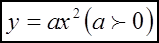 1ժկետ 1.3 4Վարժությունների լուծում1ժ 51.4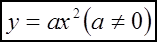 1ժկետ 1.4 6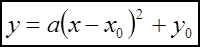 Վարժությունների լուծում1ժ 71.5                                              ֆունկցիան(էջ18)1ժկետ 1.5 8Վարժությունների լուծում1ժ 91.6Քառակուսային ֆունկցիայի գրաֆիկը (էջ25)1ժկետ 1.6 10Վարժությունների լուծում1ժ 111.7Ֆունկցիայի գրաֆիկի ձևափոխության հիմնական 
մեթոդները (էջ31)1ժկետ 1.7 12Վարժությունների լուծում1ժ 13ԹԵՄԱՏԻԿ ԳՐԱՎՈՐ ԱՇԽԱՏԱՆՔ N11ժԳ  IIՄԵԿ ԱՆՀԱՅՏՈՎ ԱՍՏԻՃԱՆԻ 
              ԱՆՀԱՎԱՍԱՐՈՒՄՆԵՐՄԵԿ ԱՆՀԱՅՏՈՎ  II  ԱՍՏԻՃԱՆԻ
               ԱՆՀԱՎԱՍԱՐՈՒՄՆԵՐ8ժամ 142.1Մեկ անհայտով II աստիճանի անհավասարման գաղափարը (էջ46)1ժկետ 2.1 152.2Դրական տարբերիչով   II աստիճանի անհավասարումներ (էջ49)1ժկետ 2.2 16Վարժությունների լուծում1ժ 17 182.3Զրոյի հավասար տարբերիչով II աստիճանի
 անհավասարումներումների լուծումը (էջ55)1ժկետ 2.3 192.4Բացասական տարբերիչով II աստիճանի 
անհավասարումներումներ (էջ58)1ժկետ 2.4 202.5II աստիճանի անհավասարման  բերվող անհավասարումներ (էջ60)1ժկետ 2.5 21Վարժությունների լուծում1ժ 22Վարժությունների լուծում1ժՌԱՑԻՈՆԱԼ ԱՆՀԱՎԱՍԱՐՈՒՄՆԵՐ11ժամ 232.6Միջակայքերի եղանակը (էջ64)1ժկետ 2.6 24Վարժությունների լուծում1ժ+1 252.7Ռացիոնալ անհավասարումների  լուծումը (էջ71)1ժ+1կետ 2.7 26Վարժությունների լուծում1ժ 272.8Ռացիոնալ անհավասարումների համակարգեր և
համախմբեր (էջ76)1ժկետ 2.8 28Վարժությունների լուծում1ժ 292.9 Ոչ խիստ  ռացիոնալ անհավասարումներ (էջ81)1ժկետ 2.8 30Վարժությունների լուծում1ժ 31Վարժությունների լուծում1ժ 32ԹԵՄԱՏԻԿ ԳՐԱՎՈՐ ԱՇԽԱՏԱՆՔ N21ժԳIIIՌԱՑԻՈՆԱԼ ՀԱՎԱՍԱՐՈՒՄՆԵՐՌԱՑԻՈՆԱԼ ՀԱՎԱՍԱՐՈՒՄՆԵՐ15Ժամ 333.1Գաղափար ռացիոնալ հավասարման  մասին (էջ87)1ժկետ 3.1 343.2Երկքառակուսային հավասարումներ (էջ89)1ժկետ 3.2 35Վարժությունների լուծում1ժ 363.3Վերածվող հավասարումներ (էջ94)1ժկետ 3.3 3Վարժությունների լուծում1ժ 383.4Հավասարում,  որի մի կողմը հանրահաշվական կոտորակ է,
իսկ մյուս մասը՝զրո (էջ97)1ժկետ 3.4 39Վարժությունների լուծում1ժ 403.5Ռացիոնալ հավասարումների լուծումը (էջ100)1ժկետ 3.5 41Վարժությունների լուծում1ժ 42Վարժությունների լուծում1ժ 433.6Տեքստային խնդիրների լուծումը ռացիոնալ
հավասարումների օգնությամբ (էջ 105)1ժկետ 3.6 44Խնդիրների լուծում1ժ 45Խնդիրների լուծում1ժ  I-կիսամյակ- 45ժամԳ IVՄԵԿ ՓՈՓՈԽԱԿԱՆՈՎ 
ԲԱԶՄԱՆԴԱՄՆԵՐՄԵԿ ՓՈՓՈԽԱԿԱՆՈՎ ԲԱԶՄԱՆԴԱՄՆԵՐ5ժամ 464.1Գործողություններ մեկ փոփոխականով
 բազմանդամների հետ (էջ110)1ժկետ4.1 47Վարժությունների լուծում1ժ 484.2Բեզուի թեորեմը (էջ115)1ժկետ4.2 494.3Մեկ փոփոխականով բազմանդամի   արմատներ (էջ116)1ժկետ 4.3 50Վարժությունների լուծում1ժ Գ VՌԱՑԻՈՆԱԼ ՀԱՎԱՍԱՐՈՒՄՆԵՐԻ 
                  ՀԱՄԱԿԱՐԳՌԱՑԻՈՆԱԼ ՀԱՎԱՍԱՐՈՒՄՆԵՐԻ ՀԱՄԱԿԱՐԳ14ժամ 515.1Ռացիոնալ հավասարումների համակարգի գաղափարը (էջ119)1ժկետ 5.1 525.2I   և  II աստիճանի  հավասարումների համակարգեր(էջ123)1ժկետ5.2 53Վարժությունների լուծում1ժ 54Վարժությունների լուծում1ժ 55Վարժությունների լուծում1ժ 565.3 Խնդիրների լուծում   I   և  II աստիճանի 
 հավասարումների համակարգեր(էջ128)1ժկետ 5.5 575.4Խնդիրների լուծում  ոացիոնալ հավասարումների 
համակարգերի օգնությամբ(էջ131)1ժկետ5.4 58Վարժությունների լուծում1ժ 59Վարժությունների լուծում1ժ 60Վարժությունների լուծում1ժ 615.6I   և  II աստիճանի  հավասարումների համակարգերի
լուծման գրաֆիկական եղանակը(էջ141)1ժկետ5.6 62Վարժությունների լուծում1ժ 635.7Հավասարումների   գրաֆիկական լուծման  օրինակներ(էջ144)1ժկետ5.7 64Վարժությունների լուծում1ժ 65ԹԵՄԱՏԻԿ ԳՐԱՎՈՐ ԱՇԽԱՏԱՆՔ  N31ժԳ VIԹՎԱՅԻ ՀԱՋՈՐԴԱԿԱՆՈՒԹՅՈՒՆՆԵՐԹՎԱՅԻՆ ՀԱՋՈՐԴԱԿԱՆՈՒԹՅՈՒՆՆԵՐ2ժամ66 6.1Թվային հաջորդականության գաղափարը(էջ149)1ժկետ6.1 676.2Թվային հաջորդականությունների հատկությունները(էջ153)1ժկետ 6.2ԹՎԱԲԱՆԱԿԱՆ  ՊՐՈԳՐԵՍԻԱ5  ժամ 686.3Թվաբանական պրոգրեսիայի գաղափարը(էջ157)1ժկետ 6.3 69Վարժությունների լուծում1ժ 706.4Թվաբանական պրոգրեսիայի առաջին անդամների գումարը (էջ161)1ժկետ 6.4 71Վարժությունների լուծում1ժ 72Վարժությունների լուծում1ժ 73ԹԵՄԱՏԻԿ ԳՐԱՎՈՐ ԱՇԽԱՏԱՆՔ  N41ժԵՐԿՐԱՉԱՓԱԿԱՆ ՊՐՈԳՐԵՍԻԱ8 ժամ 746.5Երկրաչափական պրոգրեսիայի գաղափարը (էջ163)1ժկետ 6.5 75Վարժությունների լուծում1ժ 76Վարժությունների լուծում1ժ 776.6Երկրաչափական պրոգրեսիայի առաջին անդամների
  գումարը (էջ166)1ժկետ6.6 78Վարժությունների լուծում1ժ 79Վարժությունների լուծում1ժ 806.7Անվերջ նվազող  երկրաչափական պրոգրեսիա (էջ169)1ժկետ6.7 81Վարժությունների լուծում1ժ 82Պատմական ակնարկ6.8ՀԱՎԱՆԱԿԱՆՈՒԹՅՈՒՆՆԵՐԻ  ՏԵՍՈՒԹՅԱՆ  և 
ՎԻՃԱԿԱԳՐՈՒԹՅԱՆ ՏԱՐՐԵՐ ՄԻԱՑՈՒԹՅՈՒՆՆԵՐ5ժամ 836․8.1Պատահույթի հավանականությունը (էջ174)1ժկետ6.8.1 846․8.2Վիճակագրության տարրեր (էջ177)1ժկետ6.8.2 856․8.3Տեղափոխություններ(էջ180)1ժկետ6.8.3 866․8.4Կարգավորություն և զուգոդրություն (էջ182)1ժկետ6.8.4 87Վարժությունների լուծում1ժ 88Թեմայի կրկնություն1ժԽնդիրներ   7-9  դասարանի հանրահաշվի դասընթացի
 կրկնության համար14ժԸՆԴՀԱՄԵՆԸ102Ժամ